GENERAL SOLUTIONS OF TRIGONOMETRICAL EQUATIONS.I strongly believe that, in general, the reliance on a formula sheet does not aid understanding. It certainly facilitates a way of producing an “answer” but this is yet another illustration of the famous saying “THERE IS A BIG DIFFERENCE BETWEEN KNOWING A THING AND UNDERSTANDING IT”.The formulas for General Solutions of trigonometric equations are just another example of this concept.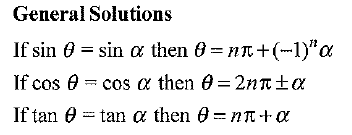 I would guarantee that 99% of students have no idea WHY these formulae produce the general solutions of trigonometric equations.Personally, I never teach students to use them.A logical approach is far superior and even the weaker students grasp it and they understand what they are doing!Examples.1. Consider the General Solution of:    sin x = ½            The basic solution is x = 300             The way to find the        Then another 3600             (or  π/6 rad)                                      next solution in the         to get the next                                                                      same relative position     one which is 7500                                                                      is simply to add                                                                         3600  and get 3900                                                                              . We think of this as 300 plus any number of 360’s   =  30 + 360n     (or  π/6 + 2πn) The other set of solutions is of course    1500 + 360n   (or   5π/6 + 2πn)Compared to this, the form on the formula sheet is absurdly complicated.  nπ +(-1)nα2.  Consider the general solution of:      cos 4x = –½      (basic angle = 600)                                                       OR             1200                 2400                                                                                                                                                  1200               2400       so    4x = 120 + 360n           or    4x = 240 + 360n                x = 30  + 90n              or      x =  60 +  90n                                I am positive this is far better and                                much easier to understand  than :                                             4x = 360n ± 120                                               x =    90n ± 303.   Consider the general solution of:    tan(x – 20 ) =  √3     (basic angle = 600)                    600                        2400           so   x – 20 = 60 + 360n               and      x – 20 = 240 + 360n                         x  =  40  + 360n            and           x    =   220 + 360n                                The formula method gives:                                x – 20  =  180n + 60                                      x    =   180n + 40The “logic” method uses ONE concept: namely solutions repeat by adding on 360’sand real understanding is achieved! The “formula” method is yet another way that teachers can be responsible for MYSTIFYING mathematics for students.